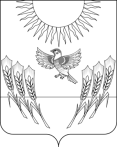 АДМИНИСТРАЦИЯ ВОРОБЬЕВСКОГО МУНИЦИПАЛЬНОГО РАЙОНА ВОРОНЕЖСКОЙ ОБЛАСТИП О С Т А Н О В Л Е Н И Еот  16  мая 2018 г.  №	273		    	                   с. ВоробьевкаОб организации Центра трудовой адаптации несовершеннолетних граждан Воробьевского муниципального района в возрасте от 14 до 18 лет в 2018 годуВ целях временного трудоустройства несовершеннолетних граждан в свободное от учебы время, приобретения ими трудовых навыков и профилактике правонарушений среди несовершеннолетних, администрация Воробьевского муниципального района п о с т а н о в л я е т : 1. Рекомендовать ГКУ ВО Центр занятости населения Воробьевского района (Логвинов С.И.) совместно с отделом по образованию администрации Воробьевского муниципального района (Письяуков С.А.) организовать на базе отдела по образованию администрации Воробьевского муниципального района Центр трудовой адаптации несовершеннолетних граждан в возрасте от 14 до 18 лет, проживающих на территории Воробьевского муниципального района (далее - Центр трудовой адаптации) в период с 04 июня 2018 года по 15 июня 2018 года на 62 рабочих места.            2. Утвердить положение о Центре трудовой адаптации согласно приложению № 1.	3. Утвердить перечень видов работ, рекомендованных для выполнения несовершеннолетними гражданами в возрасте от 14 до 18 лет согласно приложению № 2.4. Финансирование деятельности Центра трудовой адаптации, по согласованию с ГКУ ВО Центр занятости населения Воробьевского района (Логвинов С.И.) осуществлять за счет средств областного и районного бюджетов в соответствии со сметой (приложение № 3) и заключенными договорами. 5. Рекомендовать БУЗ ВО «Воробьевская РБ» (Даньшин Е.Ю.) организовать бесплатное проведение медицинских осмотров несовершеннолетних.6. Заместителю главы администрации Воробьевского муниципального района – руководителю отдела по образованию Письяукову С.А. назначить директора Центра трудовой адаптации, а также осуществлять контроль за его деятельностью. 7. Признать утратившим силу постановление администрации Воробьевского муниципального района  от 18.05.2017 г. № 181 «Об организации Центра трудовой адаптации несовершеннолетних граждан Воробьевского муниципального района в возрасте от 14 до 18 лет в 2017 году».		8. Контроль за исполнением настоящего постановления возложить на исполняющего обязанности заместителя главы администрации Воробьевского муниципального района – руководителя отдела по образованию Письяукова С.А.Глава администрации муниципального района	            			М.П. ГордиенкоПриложение № 1 к постановлению администрации муниципального района от ____05.2018 г. № ________ПОЛОЖЕНИЕо Центре трудовой адаптации несовершеннолетних граждан в возрасте от 14 до 18 лет, проживающих на территории Воробьевского муниципального района  1. Общие положения 1.1. Центр трудовой адаптации несовершеннолетних граждан в возрасте от 14 до 18 лет, проживающих на территории Воробьевского муниципального района  (далее - ЦТА) создается при отделе по образованию администрации Воробьевского муниципального района. 1.2. Учредителями ЦТА являются ГКУ ВО Центр занятости населения Воробьевского района и Отдел по образованию администрации Воробьевского муниципального района.Взаимоотношения  ГКУ ВО Центр занятости населения Воробьевского района (Логвинов С.И.) и отдела по образованию администрации Воробьевского муниципального района с ЦТА регламентируются заключенным между ними договором и настоящим Положением.  1.3. Цель ЦТА – обеспечить создание рабочих мест для трудоустройства несовершеннолетних в свободное от учебы время, учитывая необходимость приобретения ими трудовых навыков и профилактика правонарушений среди несовершеннолетних.  1.4. ЦТА обеспечивает подбор на временные рабочие места несовершеннолетних в свободное от учебы время, обратив особое внимание на временное трудоустройство безнадзорных детей, детей с ограниченными возможностями, учитывая рекомендации врачей - реабилитологов.  1.5. ЦТА несет ответственность в порядке, установленном законодательством РФ за: жизнь и здоровье работающих в ЦТА несовершеннолетних; качество выполняемых работ; реализацию в полном объеме занятости несовершеннолетних граждан на создаваемых рабочих местах. 1.6. Перечень видов работ, рекомендованных для выполнения несовершеннолетними, утверждается администрацией муниципального района в соответствии с особенностями муниципального района и на основании рекомендаций по созданию ЦТА.1.7. Директор ЦТА назначается приказом отдела по образованию администрации Воробьевского муниципального района и несет ответственность за: организацию трудоустройства несовершеннолетних; соблюдение правил техники безопасности; качество и объемы выполняемых работ; оформление документов в соответствии с действующим законодательством; целевое использование выделенных средств. 2.  Организация трудового процесса2.1. Трудоустройство несовершеннолетних граждан осуществляется в соответствии с нормами законодательства, предусмотренными для данной категории граждан.  2.2. Прием на работу осуществляется только при наличии личного заявления несовершеннолетнего, письменного согласия одного из родителей (опекуна или попечителя), письменного согласия органов опеки и попечительства для подростков от 14 до 18 лет, документа, подтверждающего медицинское освидетельствование, сберегательной книжки или карты, открытой в банковском учреждении. 2.3. Центр обеспечивает условия труда, режим рабочего времени в соответствии с Трудовым Кодексом РФ. 24 часа в неделю – для работников в возрасте до 16 лет; 35 часов в неделю – для работников в возрасте от 16 до 18 лет. продолжительность ежедневной работы не может превышать: 5 часов – для работников в возрасте от 15 до 16 лет; 7 часов – для работников в возрасте от 16 до 18 лет; - для учащихся общеобразовательных учреждений, образовательных учреждений начального и среднего профессионального образования, совмещающих в течение учебного года учебу с работой в возрасте от 14 до 16 лет – 2,5 часа, в возрасте от 16 до 18 лет – 3,5 часа;- для инвалидов – в соответствии с медицинским заключением. 2.4. ЦТА осуществляет контроль за проведением инструктажа и состоянием техники безопасности на каждом рабочем месте перед допуском подростков к работе, а также при переводе с одного вида работ на другой. 2.5. ЦТА осуществляет ведение табеля учета рабочего времени и контроль выполнения объема работ.  2.6. ЦТА в трехдневный срок информирует центр занятости населения обо всех уволенных с указанием причины и за две недели извещают об изменениях объемов и видов работ с целью принятия соответствующих решений. 2.7. ЦТА в установленные сроки производит выплату заработной платы подросткам за фактически отработанное время согласно табеля учета рабочего времени на счета в банковском учреждении. 2.8. По окончании выполнения работ директор ЦТА представляет отчет о работе и Акт о целевом расходовании средств                                           3. Порядок финансирования работ.3.1. Финансирование мероприятий по организации временного трудоустройства несовершеннолетних граждан осуществляется из областного и районного бюджета на основании заключенных договоров, согласно установленного порядка.Приложение № 2к постановлению администрации муниципального района от 16.05.2018 г. № 273Перечень видов работ, рекомендованных для выполнения несовершеннолетними гражданами в возрасте от 14 до 18 лет1. Благоустройство территории.2. Уборка территории.3. Ремонт школьной мебели.4. Ремонт школьного оборудования и инвентаря.5. Уничтожение сорняков.6. Мытье окон в помещении.7. Оказание помощи ветеранам войны, инвалидам и престарелым гражданам.	8. Ремонт книг.Приложение № 3к постановлению администрациимуниципального районаот 16.05.2018 г. № 273Смета расходовна финансирование деятельности Центра трудовой адаптации№п/пНаименование расходовРасходы на ЦТА,(рублей)Расходы на ЦТА,(рублей)Расходы на ЦТА,(рублей)№п/пНаименование расходоввсегов том числев том числе№п/пНаименование расходоввсегообластнойбюджетрайонныйбюджет123451Материальная поддержка несовершеннолетних граждан24336,2424336,2402.Затраты на оплату труда и начисления на выплаты по оплате труда подростков, всего104051,6278877,8425173,78в том числе:- заработная плата подростков79916,7660582,0619334,70- уплата страховых взносов на заработную плату подростков (30,2 %) 24134,8618295,785839,083.Затраты на оплату труда и начисления на выплаты по оплате труда руководителя  и бухгалтера ЦТА, всего26441,01 026441,01 в том числе - заработная плата руководителя ЦТА11308 011308-заработная плата бухгалтера ЦТА90009000- уплата страховых взносов на заработную плату руководителя и бухгалтера ЦТА (30,2 %)6133,02 06133,024Приобретение трудовых книжек для несовершеннолетних11385011385ИТОГО166213,87103214,0862999,79